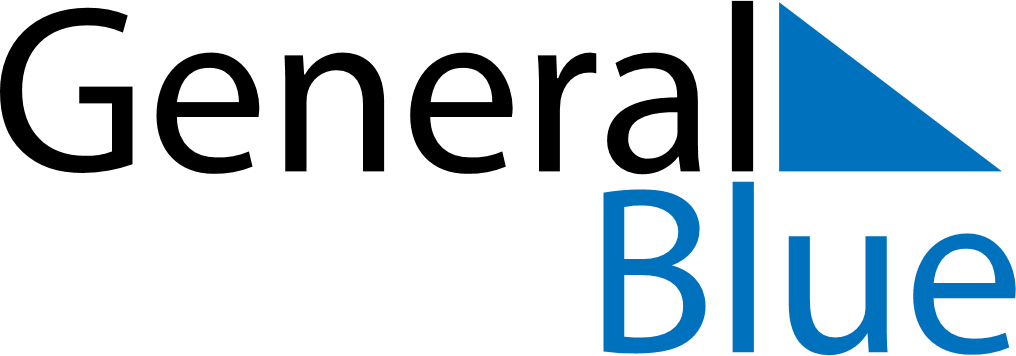 April 2024April 2024April 2024April 2024MozambiqueMozambiqueMozambiqueSundayMondayTuesdayWednesdayThursdayFridayFridaySaturday12345567891011121213Women’s DayPublic Holiday14151617181919202122232425262627282930